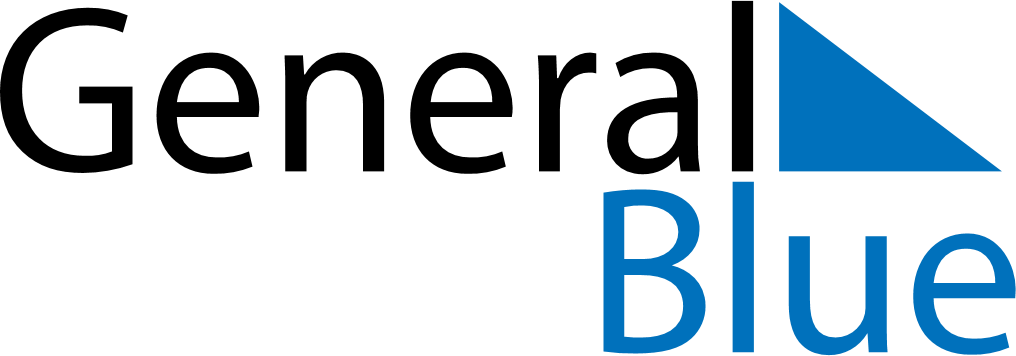 March 2022March 2022March 2022March 2022RomaniaRomaniaRomaniaMondayTuesdayWednesdayThursdayFridaySaturdaySaturdaySunday12345567891011121213Ziua Mamei1415161718191920212223242526262728293031